ÚSTŘEDNÍ KONTROLNÍ A ZKUŠEBNÍ ÚSTAV ZEMĚDĚLSKÝ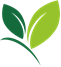                Sídlo ústavu: Hroznová 63/2, 603 00 Brno               SEKCE ZEMĚDĚLSKÝCH VSTUPŮ               ODBOR PŘÍPRAVKŮ NA OCHRANU ROSTLIN               Korespondenční adresa: Zemědělská 1a, 613 00 BRNOVytvořil/telefon:  Ing. Jana Ondráčková / 545 110 470E-mail: jana.ondrackova@ukzuz.czDatum: 18. 12. 2023PŘEHLED POVOLENÍ za období: 1. 11. 2023 – 30. 11. 2023NOVÉ POVOLENÉ PŘÍPRAVKY NA OCHRANU ROSTLINDoraltes 100 FS (+ další obchodní jméno Gamelan 100 FS)držitel rozhodnutí o povolení: INNVIGO Sp. z o.o., Al. Jerozolimskie 178, 02-486 Warszawa, Polskoevidenční číslo: 6086-0účinná látka: prothiokonazol    100 g/lplatnost povolení končí dne: 15. 8. 2026Rozsah povoleného použití:AT – ochranná lhůta je dána odstupem mezi termínem poslední aplikace a sklizní.Přípravek dosahuje v pšenici a tritikale průměrné účinnosti proti fuzariózám (choroba pat stébel).Účinnost přípravku proti sněti prašné pšeničné konzultujte s držitelem povolení.Dávkou mořidla se rozumí množství přípravku, ulpělé po moření na ošetřeném osivu.Přípravek lze aplikovat pouze technologickým postupem, platným pro daný typ aplikačního zařízení.Lumisenadržitel rozhodnutí o povolení: Corteva Agriscience Czech s.r.o., Pekařská 628/14, 155 00 Praha 5evidenční číslo: 6100-0účinná látka: oxathiapiprolin 200 g/lplatnost povolení končí dne: 3. 3. 2028Rozsah povoleného použití:       AT – ochranná lhůta je dána odstupem mezi termínem poslední aplikace a sklizní.Na etiketě přípravku musí být uvedeno, že návěska ošetřeného osiva musí obsahovat dávku přípravku, kterou bylo osivo ošetřeno a informaci, že množství přípravku na hektar nesmí překročit 8,45 ml.Dávkou mořidla se rozumí množství přípravku, ulpělé po moření na ošetřeném osivu.Přípravek lze aplikovat pouze technologickým postupem, platným pro daný typ aplikačního zařízení.Revyflexdržitel rozhodnutí o povolení: BASF SE, Carl-Bosch-Strasse 38, D-67056 Ludwigshafen, Německoevidenční číslo: 5999-0účinná látka: 	metrafenon                100 g/l	mefentriflukonazol   66,6 g/l 	pyraklostrobin           80 g/lplatnost povolení končí dne: 31. 1. 2025Rozsah povoleného použití:OL (ochranná lhůta) je dána počtem dnů, které je nutné dodržet mezi termínem poslední aplikace a sklizní.Nižší dávku přípravku z uvedeného rozmezí použijte při nižším infekčním tlaku.Přípravek dosahuje proti stéblolamu v pšenici průměrné účinnosti.Přípravek dosahuje proti rynchosporiové skvrnitosti v žitě průměrné účinnosti.  Neaplikujte jinak než preventivně nebo co nejdříve během životního cyklu houby. Tabulka ochranných vzdáleností stanovených s ohledem na ochranu necílových organismůZa účelem ochrany vodních organismů neaplikujte na svažitých pozemcích (≥ 3° svažitosti), jejichž okraje jsou vzdáleny od povrchových vod < 5 m.Tabulka ochranných vzdáleností stanovených s ohledem na ochranu zdraví lidíRomeo nová účinná látka, ještě v žádném přípravku povolená nebyladržitel rozhodnutí o povolení: Sumi Agro Czech s.r.o., Na strži 1702/65, 140 00 Praha 4evidenční číslo: 6069-0účinná látka: Cerevisan  941 g/kg (buněčné stěny Saccharomyces cerevisiae, kmen LAS117) platnost povolení končí dne: 23. 4. 2031Rozsah povoleného použití:OL (ochranná lhůta) je dána počtem dnů, které je nutné dodržet mezi termínem poslední aplikace a sklizní.Přípravek dosahuje průměrné účinnosti.V případě rozvoje projevů cílového škodlivého organismu je nezbytné zkrátit intervaly mezi jednotlivými aplikacemi přípravku nebo nahradit ošetřením povolenými chemickými přípravky.Minimální interval mezi aplikacemi 7 dnů musí být dodržen.Při použití přípravku nelze vyloučit vliv na zpracování ovoce nebo výrobu ovocných vín.NOVÉ POVOLENÉ POMOCNÉ PROSTŘEDKY NA OCHRANU ROSTLIN Nebylo vydánoROZŠÍŘENÍ POUŽITÍ NEBO ZMĚNA V POUŽITÍ PŘÍPRAVKUAfrodyta 250 SC (+ další obchodní jméno Azir 250 SC, Azoline SC)držitel rozhodnutí o povolení: Pestila Spólka z ograniczona odpowiedzialnościa, Studzianki 24a, 97-320 Wolbórz, Polskoevidenční číslo: 5782-0účinná látka: azoxystrobin 250 g/lplatnost povolení končí dne: 31.12.2025Rozsah povoleného použití:OL (ochranná lhůta) je dána počtem dnů, které je nutné dodržet mezi termínem aplikace a sklizní.Vyšší dávka z uvedeného rozmezí se použije v podmínkách silného infekčního tlaku.Přípravek nesmí zasáhnout okolní porosty.Některé odrůdy jabloní jsou vysoce citlivé k účinné látce azoxystrobin. Přípravek nesmí být použit, hrozí-li nebezpečí úletu aplikační kapaliny na jabloně rostoucí v blízkosti ošetřované plochy.Tabulka ochranných vzdáleností stanovených s ohledem na ochranu necílových organismůTabulka ochranných vzdáleností stanovených s ohledem na ochranu zdraví lidíAppleSmart 3.3 VP (+ další obchodní jméno FruitSmart 3.3 VP)držitel rozhodnutí o povolení: INNVIGO Sp. z o.o., Al. Jerozolimskie 178, 02-486 Warszawa, Polskoevidenční číslo: 5367-0účinná látka: 1-methylcyklopropen   33 g/kgplatnost povolení končí dne: 31.7.2035Rozsah povoleného použití:AT – ochranná lhůta je dána odstupem mezi termínem aplikace a sklizní.JablkaDoporučená koncentrace aktivní látky v ovzduší by měla činit minimálně 1,22 mg/m3 a maximálně 2,24 mg/m3 při hustotě naplnění chladírny 250 kg plodů/m3.HruškyDoporučená koncentrace účinné látky v ovzduší by měla činit minimálně 0,66 mg/m3 
a maximálně 1,62 mg/m3 při hustotě naplnění chladírny 250 kg plodů/m3.Doporučené množství vody pro uvolnění těkavé účinné látky: 8 – 10 l pro množství přípravku 10 – 70 g. Doba aplikace: Jablka a hrušky určené ke skladování by měly být sklizeny v optimální fázi zralosti. Ošetření by mělo být provedeno do 7 dnů od sklizně plodů čekajících v chladírně 
při teplotě pod 10 °C nebo do 3 dnů od sklizně plodů čekajících na ošetření při teplotě 
nad 10 °C. Ošetření je možné provést při libovolné teplotě, počínaje minimální doporučenou teplotou pro skladování dané odrůdy až do 20 °C a také v době chlazení.Nelze vyloučit snížení účinnosti při aplikaci na nekvalitní nebo přezrálé plody, sklizené mimo doporučené období sklizně.Citlivost odrůdy vždy konzultujte s držitelem povolení.Aplikaci na jablka a hrušky, určené k dalšímu zpracování v potravinářském průmyslu, konzultujte s držitelem povolení a zpracovatelem. SmartFresh ProTabsdržitel rozhodnutí o povolení: AgroFresh Holding France S.A.S., 23-25, Avenue Mac-Mahon, 75017 Paris, Francieevidenční číslo: 5399-0účinná látka: 1-methylcyklopropen    20 g/kgplatnost povolení končí dne: 31.7.2035Rozsah povoleného použití:AT – ochranná lhůta je dána odstupem mezi termínem poslední aplikace a sklizní.Doplňující informace k dávkování:Nelze vyloučit snížení účinnosti při aplikaci na nekvalitní nebo přezrálé plody, sklizené mimo doporučené období sklizně.Aplikace se provádí co nejdříve, nejpozději do 24 hodin po sklizni červených rajčat, a nejpozději do 7 dní po sklizni jablek, švestek a hrušek, po jejich předchozím zchlazení.SmartFresh ProTabs musí být používán spolu se SmartFresh ProActivators a SmartFresh  ProPack. Účinek ošetření není trvalý, nelze vyloučit výskyt fyziologických poruch plodů po ukončení jejich chlazení. Citlivost odrůdy vždy konzultujte s držitelem povolení.Možný vliv ošetření na zpracování plodů v potravinářském průmyslu konzultujte s držitelem povolení. Přípravek SmartFresh ProTabs neaplikujte na ovoce, které bylo dříve ošetřeno přípravkem na bázi účinné látky ethefon.SoilGuard 0.5 GRdržitel rozhodnutí o povolení: Sharda Cropchem Limited, Prime Business Park, Dashrathlal Joshi Road, Vile Parle (West), 400056 Mumbai, Indieevidenční číslo: 5876-0účinná látka: tefluthrin   5 g/kgplatnost povolení končí dne: 31.12.2025Rozsah povoleného použití:AT – ochranná lhůta je dána odstupem mezi termínem aplikace a sklizní.Přípravek dosahuje průměrné účinnosti.VitiSandržitel rozhodnutí o povolení: Biofa GmbH, Rudolf-Diesel-Str.2, D-72525 Münsingen, Německoevidenční číslo: 5476-0účinná látka: hydrogenuhličitan draselný  989,9 g/kgplatnost povolení končí dne: 31.10.2037Rozsah povoleného použití:AT – ochranná lhůta je dána odstupem mezi termínem poslední aplikace a sklizní.OL (ochranná lhůta) je dána počtem dnů, které je nutné dodržet mezi termínem poslední aplikace a sklizní.Upřesnění dávkování pro révu: padlíMenšinové použití přípravku povolené dle čl. 51 odst. 2 nařízení Evropského parlamentu a Rady (ES) č. 1107/2009:AT – ochranná lhůta je dána odstupem mezi termínem poslední aplikace a sklizní.OL (ochranná lhůta) je dána počtem dnů, které je nutné dodržet mezi termínem poslední aplikace a sklizní.Proti plísni šedé ošetřujte révu pouze v zóně hroznů.Rizika spojená s nedostatečnou účinností přípravku nebo jeho případnou fytotoxicitou nese ve smyslu ust. čl. 51 odst. 5 nařízení Evropského parlamentu a Rady (ES) č. 1107/2009 výlučně osoba používající přípravek.4. ROZŠÍŘENÍ POUŽITÍ NEBO ZMĚNA V POUŽITÍ POMOCNÉHO PROSTŘEDKU    Nebylo vydáno.5. ROZŠÍŘENÉ POUŽITÍ POVOLENÉHO PŘÍPRAVKU NEBO ZMĚNA V ROZŠÍŘENÉM POUŽITÍ PŘÍPRAVKU tzv. „minority“ (= menšinová použití) nařízení Ústředního kontrolního a zkušebního ústavu zemědělského      (nařízení vydané pro referenční přípravek platí ve stejném rozsahu i pro všechna jeho   další obchodní jména)Beneviaevidenční číslo: 5286-0účinná látka: cyantraniliprol 100 g/lplatnost povolení končí dne: 14. 9. 2027Rozsah povoleného použití:OL (ochranná lhůta) je dána počtem dnů, které je nutné dodržet mezi termínem poslední aplikace a sklizní.(–) – ochrannou lhůtu není nutné stanovitTabulka ochranných vzdáleností stanovených s ohledem na ochranu necílových organismůPro aplikaci do ředkve, tuřínu, ředkvičky, celeru a kedlubnu:S ohledem na ochranu vodních organismů je vyloučeno použití přípravku na pozemcích svažujících se k povrchovým vodám. Přípravek lze na těchto pozemcích aplikovat při použití vegetačního pásu o šířce nejméně 10 m.Okrasné rostliny 50-150 cm:Za účelem ochrany vodních organismů je vyloučeno použití přípravku na pozemcích svažujících se (svažitost ≥ 3°) k povrchovým vodám. Přípravek lze na těchto pozemcích aplikovat pouze při použití vegetačního pásu o šířce nejméně 5 m.Okrasné rostliny ˃150 cm:Za účelem ochrany vodních organismů neaplikujte na svažitých pozemcích (≥ 3° svažitosti), jejichž okraje jsou vzdáleny od povrchových vod < 18 m.Tabulka ochranných vzdáleností stanovených s ohledem na ochranu zdraví lidíCelest 025 FSevidenční číslo: 3958-3účinná látka: fludioxonyl 25 g/lplatnost povolení končí dne: 31.10.2024Rozsah povoleného použití:AT – ochranná lhůta je dána odstupem mezi termínem aplikace a sklizní.Gavial 375 SCevidenční číslo: 6059-1účinná látka: prothiokonazol 175 g/l                     azoxystrobin 200 g/lplatnost povolení končí dne: 31.12.2025Rozsah povoleného použití:OL (ochranná lhůta) je dána počtem dnů, které je nutné dodržet mezi termínem poslední aplikace a sklizní.Tabulka ochranných vzdáleností stanovených s ohledem na ochranu necílových organismůŽito jarní:Za účelem ochrany vodních organismů je vyloučeno použití přípravku na pozemcích svažujících se k povrchovým vodám (svažitost ≥ 3 °). Přípravek lze na těchto pozemcích aplikovat pouze při použití vegetačního pásu o šířce nejméně 10 m. Řepka olejka jarní, hořčice, mák, sója, slunečnice:Za účelem ochrany vodních organismů je vyloučeno použití přípravku na pozemcích svažujících se k povrchovým vodám (svažitost ≥ 3 °). Přípravek lze na těchto pozemcích aplikovat pouze při použití vegetačního pásu o šířce nejméně 5 m.Input 460 ECevidenční číslo: 5565-0účinná látka: spiroxamin       300 g/l                      prothiokonazol 160 g/lplatnost povolení končí dne: 31.12.2024Rozsah povoleného použití přípravku:OL (ochranná lhůta) je dána počtem dnů, které je nutné dodržet mezi termínem poslední aplikace a sklizní.Tabulka ochranných vzdáleností stanovených s ohledem na ochranu necílových organismůZa účelem ochrany vodních organismů neaplikujte na svažitých pozemcích (≥ 3° svažitosti), jejichž okraje jsou vzdáleny od povrchových vod < 6 m.Tabulka ochranných vzdáleností stanovených s ohledem na ochranu zdraví lidíSignumevidenční číslo: 4738-0účinná látka: boskalid       267 g/kg                      pyraklostrobin 67 g/kgplatnost povolení končí dne: 31. 1. 2025Rozsah povoleného použití přípravku:OL (ochranná lhůta) je dána počtem dnů, které je nutné dodržet mezi termínem aplikacea sklizní.AT – ochranná lhůta je dána odstupem mezi termínem poslední aplikace a sklizní.Skleník je definován Nařízením (ES) č. 1107/2009.Tabulka ochranných vzdáleností stanovených s ohledem na ochranu necílových organismůOvocné a okrasné školky 50-150 cm:Za účelem ochrany vodních organismů neaplikujte na svažitých pozemcích (≥ 3° svažitosti), jejichž okraje jsou vzdáleny od povrchových vod < 10 m.Borůvky: Za účelem ochrany vodních organismů neaplikujte na svažitých pozemcích (≥ 3° svažitosti), jejichž okraje jsou vzdáleny od povrchových vod < 12 m.Ovocné a okrasné školky ˃150 cm:Za účelem ochrany vodních organismů neaplikujte na svažitých pozemcích (≥ 3° svažitosti), jejichž okraje jsou vzdáleny od povrchových vod < 25 m.Okrasné rostliny ˃150 cm, ořešák, líska:Za účelem ochrany vodních organismů neaplikujte na svažitých pozemcích (≥ 3° svažitosti), jejichž okraje jsou vzdáleny od povrchových vod < 30 m.SpinTorevidenční číslo: 4515-0účinná látka: boskalid       267 g/kg                      pyraklostrobin 67 g/kgplatnost povolení končí dne: 30. 4. 2024Rozsah povoleného použití přípravku:AT – ochranná lhůta je dána odstupem mezi termínem poslední aplikace a sklizní.OL (ochranná lhůta) je dána počtem dnů, které je nutné dodržet mezi termínem poslední aplikace a sklizní.Skleník je definován Nařízením (ES) č. 1107/2009.Odstupňování dávek pro rajče, baklažán – makadlovka Tuta absoluta: výška rostlin do 50 cm: 0,4 l/ha; výška rostlin 50 až 125 cm: 0,6 l/ha; výška rostlin nad 125 cm (rajče): 0,8 l/ha nebo 0,04-0,08 %. Odstupňování dávek přípravku v okurkách:výška rostlin do 50 cm: 0,3 l/ha v 600 l vodyvýška rostlin 50 až 125 cm: 0,45 l/ha v 900 l vodyvýška rostlin nad 125 cm: 0,6 l/ha v 1200 l vodyTabulka ochranných vzdáleností stanovených s ohledem na ochranu necílových organismůJabloň, hrušeň:Za účelem ochrany vodních organismů neaplikujte na svažitých pozemcích (≥ 3° svažitosti), jejichž okraje jsou vzdáleny od povrchových vod < 25 m. Třešeň, višeň:Za účelem ochrany vodních organismů neaplikujte na svažitých pozemcích (≥ 3° svažitosti), jejichž okraje jsou vzdáleny od povrchových vod < 35 m. Jetel luční: Za účelem ochrany vodních organismů neaplikujte na svažitých pozemcích (≥ 3° svažitosti), jejichž okraje jsou vzdáleny od povrchových vod < 7 m.Jádroviny:Za účelem ochrany vodních organismů neaplikujte na svažitých pozemcích ( ≥ 3° svažitosti), jejichž okraje jsou vzdáleny od povrchových vod < 50 m. Maliník, ostružiník, borůvka, brusinka, angrešt, rybíz, rakytník: Za účelem ochrany vodních organismů neaplikujte na svažitých pozemcích (≥ 3° svažitosti), jejichž okraje jsou vzdáleny od povrchových vod < 25 m.Okrasné rostliny, ovocné a okrasné školky > 150 cm: Za účelem ochrany vodních organismů neaplikujte na svažitých pozemcích (≥ 3° svažitosti), jejichž okraje jsou vzdáleny od povrchových vod < 18 m.Ořešák vlašský:Za účelem ochrany vodních organismů neaplikujte na svažitých pozemcích (≥ 3° svažitosti), jejichž okraje jsou vzdáleny od povrchových vod < 35 m.6. POVOLENÍ PŘÍPRAVKU PRO ŘEŠENÍ MIMOŘÁDNÝCH STAVŮ V OCHRANĚ ROSTLIN   	Nebylo vydáno.1) Plodina, oblast použití2) Škodlivý organismus, jiný účel použitíDávkování,mísitelnostOLPoznámka1) k plodině2) k ŠO3) k OL4) Pozn. k dávkování5) Umístění6) Určení sklizněpšenice ozimáfuzariózy (choroby pat stébel), plíseň sněžná, sněť mazlavá pšeničná,sněť prašná pšeničná1 l/tAT4) výsevek max. 180 kg/hatritikale oziméfuzariózy (choroby pat stébel), plíseň sněžná1 l/tAT4) výsevek max. 180 kg/hažito oziméfuzariózy (choroby pat stébel), plíseň sněžná,sněť stébelná1 l/tAT4) výsevek max. 180 kg/haPlodina, oblast použitíDávka vodyZpůsob aplikacepšenice ozimá, tritikále ozimé, žito ozimé7 l/tmořeníPlodina, oblast použití2) Škodlivý organismus, jiný účel použitíDávkování, mísitelnostOLPoznámka1) k plodině2) k ŠO3) k OL4) Pozn. k dávkování5) Umístění6) Určení sklizněslunečnice  plíseň slunečnice100-175 ml/100 kgAT4) výsevek 4-6 kg/ha (max 8,45 ml přípravku/ha)Plodina, oblast použitíDávka vodyZpůsob aplikaceslunečnice  podle typu mořičkymoření1) Plodina, oblast použití2) Škodlivý organismus, jiný účel použitíDávkování, mísitelnostOLPoznámka1) k plodině2) k ŠO3) k OL4) Pozn. k dávkování5) Umístění6) Určení sklizněpšenicestéblolam1-1,5 l/ha561) od: 30 BBCH, do: 32 BBCH pšenicepadlí travní, braničnatka pšeničná, rez pšeničná, rez plevová, helmintosporióza pšenice1-1,5 l/ha561) od: 30 BBCH, do: 59 BBCH ječmenpadlí travní, hnědá skvrnitost ječmene, rynchosporiová skvrnitost ječmene, ramulariová skvrnitost ječmene, rez ječná1-1,5 l/ha561) od: 30 BBCH, do: 59 BBCH tritikalepadlí travní, braničnatky, rez pšeničná, rez plevová1-1,5 l/ha56 1) od: 30 BBCH, do: 59 BBCH žitorynchosporiová skvrnitost, rez žitná1-1,5 l/ha56 1) od: 30 BBCH, do: 59 BBCH Plodina, oblast použitíDávka vodyZpůsob aplikaceMax. počet aplikací v plodiněpšenice, ječmen, tritikale, žito100-300 l/hapostřik1xPlodinatřída omezení úletutřída omezení úletutřída omezení úletutřída omezení úletuPlodinabez redukce50 %75 %90 %Ochranná vzdálenost od povrchové vody s ohledem na ochranu vodních organismů [m]Ochranná vzdálenost od povrchové vody s ohledem na ochranu vodních organismů [m]Ochranná vzdálenost od povrchové vody s ohledem na ochranu vodních organismů [m]Ochranná vzdálenost od povrchové vody s ohledem na ochranu vodních organismů [m]Ochranná vzdálenost od povrchové vody s ohledem na ochranu vodních organismů [m]pšenice, ječmen, tritikale, žito5444Plodinatřída omezení úletutřída omezení úletutřída omezení úletutřída omezení úletuPlodinabez redukce50 %75 %90 %Ochranná vzdálenost mezi hranicí ošetřené plochy a hranicí oblasti využívané zranitelnými skupinami obyvatel [m]Ochranná vzdálenost mezi hranicí ošetřené plochy a hranicí oblasti využívané zranitelnými skupinami obyvatel [m]Ochranná vzdálenost mezi hranicí ošetřené plochy a hranicí oblasti využívané zranitelnými skupinami obyvatel [m]Ochranná vzdálenost mezi hranicí ošetřené plochy a hranicí oblasti využívané zranitelnými skupinami obyvatel [m]Ochranná vzdálenost mezi hranicí ošetřené plochy a hranicí oblasti využívané zranitelnými skupinami obyvatel [m]pšenice, ječmen, tritikale, žito53331) Plodina, oblast použití2) Škodlivý organismus, jiný účel použitíDávkování, mísitelnostOLPoznámka1) k plodině2) k ŠO3) k OL4) Pozn. k dávkování5) Umístění6) Určení sklizněrévapadlí révy,plíseň révy,plíseň šedá0,25 kg/ha11) od: 12 BBCH, do: 89 BBCH2) podle signalizace 6) hrozny stolní,  hrozny moštovéjahodníkplíseň šedá0,75 kg/ha11) od: 12 BBCH, do: 89 BBCH 2) preventivně 5) skleníkyokurkapadlí0,5 kg/ha11) od: 12 BBCH, do: 89 BBCH 2) preventivně 5) skleníkypatizon, cuketapadlí0,5 kg/ha11) od: 12 BBCH,    do: 89 BBCH 2) preventivně 5) skleníkymeloun cukrový, meloun vodní, tykev padlí0,5 kg/ha11) od: 12 BBCH, do: 89 BBCH 2) preventivně  5) skleníkysalát ledový, kozlíček polníček, rukola setá, štěrbák zahradní (endivie), čekanka salátováplíseň šedá0,75 kg/ha11) od: 12 BBCH, do: 89 BBCH 2) preventivně 5) skleníkyrajče, baklažánplíseň šedá0,5 kg/ha11) od: 12 BBCH, do: 89 BBCH 2) preventivně 5) skleníkyPlodina, oblast použitíDávka vodyZpůsob aplikaceMax. počet aplikací v plodiněInterval mezi aplikacemi réva 200-1600 l/hapostřik, rosení10x za rok, plíseň šedá 5x za rok 7-10 dnůjahodník 100-1000 l/hapostřik  8x za rok 7 dnůokurka, patizon, cuketa, meloun cukrový, meloun vodní, tykev obecná,salát ledový, kozlíček polníček, rukola setá,endívie širokolistá, štěrbák zahradní (endivie), rajče,baklažán 100-1000 l/hapostřik  8x 7 dnů1) Plodina, oblast použití2) Škodlivý organismus, jiný účel použitíDávkování, mísitelnostOLPoznámka1) k plodině2) k ŠO3) k OL4) Pozn. k dávkování5) Umístění6) Určení sklizněpšenice ozimápadlí travní, braničnatka pšeničná, helmintosporióza pšenice0,8-1 l/ha351) od 31 BBCH do 39 BBCHpšenice jarnípadlí travní, braničnatka pšeničná, helmintosporióza pšenice0,8-1 l/ha351) od 31 BBCH do 59 BBCHtritikale ozimépadlí travní, helmintosporióza pšenice0,8-1 l/ha351) od 31 BBCH do 39 BBCHžito oziméhelmintosporióza pšenice0,8-1 l/ha351) od 31 BBCH do 59 BBCHřepka olejka ozimáhlízenka obecná, plíseň šedá, alternáriová skvrnitost brukvovitých0,8-1 l/ha651) od 60 BBCH do 69 BBCHječmen ozimýhnědá skvrnitost ječmene, rynchosporiová skvrnitost ječmene, rez ječná0,8-1,0 l/ha351) od 31 BBCH do 59 BBCHječmen jarníhnědá skvrnitost ječmene, rynchosporiová skvrnitost ječmene, rez ječná0,8-1,0 l/ha351) od 31 BBCH do 59 BBCHPlodina, oblast použitíDávka vodyZpůsob aplikaceMax. počet aplikací v plodiněječmen jarní, ječmen ozimý, pšenice jarní, pšenice ozimá, řepka olejka ozimá, tritikale ozimé, žito ozimé200-300 l/hapostřik1xPlodinatřída omezení úletutřída omezení úletutřída omezení úletutřída omezení úletuPlodinabez redukce50 %75 %90 %Ochranná vzdálenost od povrchové vody s ohledem na ochranu vodních organismů [m]Ochranná vzdálenost od povrchové vody s ohledem na ochranu vodních organismů [m]Ochranná vzdálenost od povrchové vody s ohledem na ochranu vodních organismů [m]Ochranná vzdálenost od povrchové vody s ohledem na ochranu vodních organismů [m]Ochranná vzdálenost od povrchové vody s ohledem na ochranu vodních organismů [m]ječmen jarní, ječmen ozimý, pšenice jarní, pšenice ozimá, řepka olejka ozimá, tritikale ozimé, žito ozimé4444Plodinatřída omezení úletutřída omezení úletutřída omezení úletutřída omezení úletuPlodinabez redukce50 %75 %90 %Ochranná vzdálenost mezi hranicí ošetřené plochy a hranicí oblasti využívané zranitelnými skupinami obyvatel [m]Ochranná vzdálenost mezi hranicí ošetřené plochy a hranicí oblasti využívané zranitelnými skupinami obyvatel [m]Ochranná vzdálenost mezi hranicí ošetřené plochy a hranicí oblasti využívané zranitelnými skupinami obyvatel [m]Ochranná vzdálenost mezi hranicí ošetřené plochy a hranicí oblasti využívané zranitelnými skupinami obyvatel [m]Ochranná vzdálenost mezi hranicí ošetřené plochy a hranicí oblasti využívané zranitelnými skupinami obyvatel [m]ječmen jarní, ječmen ozimý, pšenice jarní, pšenice ozimá, řepka olejka ozimá, tritikale ozimé, žito ozimé55551) Plodina,oblast použití2) Škodlivý organismus,jiný účel použitíDávkování,mísitelnostOLPoznámka1) k plodině2) k ŠO3) k OL4) Pozn.k dávkování5) Umístění6) Určení skliznějablkauchování kvality plodů37-68 mg/m3 chladírnyAT5) skladyhruškyuchování kvality plodů20-49 mg/m3 chladírnyAT5) skladyPlodina, oblast použitíZpůsob aplikaceMax. počet aplikací v plodinějablka, hruškyuvolnění par při styku s vodou 1x do 7 dnů od sklizně1) Plodina, oblast použití2) Škodlivý organismus, jiný účel použitíDávkování, mísitelnostOLPoznámka1) k plodině2) k ŠO3) k OL4) Pozn. k dávkování5) Umístění6) Určení skliznějablkauchování kvality plodů, skládkové hnědnutí slupky0,105 g/m3AT5) sklady, uzavřené prostoryhruškyuchování kvality plodů, skládkové hnědnutí slupky0,084 g/m3AT5) sklady, uzavřené prostoryrajčeuchování kvality plodů0,084 g/m3AT5) sklady, uzavřené prostoryšvestkyuchování kvality plodů0,084 g/m3AT5) sklady, uzavřené prostoryPlodina, oblast použitíZpůsob aplikaceMax. počet aplikací v plodiněInterval mezi aplikacemihrušky, švestkyuvolnění par1x do 7 dnů od skliznějablkauvolnění par3x do 7 dnů od sklizněmin. 24 hodinrajčeuvolnění par1x do 24 hod. po sklizniPlodinaDávkování tablet SmartFresh ProTabs = komponenta A (žluté nebo růžové tablety) / m3Prostor v m3, který se ošetří použitím jedné tablety SmartFresh ProTabs = komponenta A (žluté nebo růžové tablety) Dávkování tablet SmartFresh ProTabs = komponenta A (žluté nebo růžové tablety) / m3Prostor v m3, který se ošetří použitím jedné tablety SmartFresh ProTabs = komponenta A (žluté nebo růžové tablety) Plodina1 žlutá tableta (4,2 g)1 růžová tableta (0,84 g)jablka40-75 m38-15 m3hrušky50-120 m310-24 m3švestky50-70 m310-14 m3rajče50-70 m310-14 m31) Plodina,oblast použití2) Škodlivý organismus,jiný účel použitíDávkování,mísitelnostOLPoznámka1) k plodině2) k ŠO3) k OL4) Pozn.k dávkování5) Umístění6) Určení sklizněkukuřicebázlivec kukuřičný,drátovci15 kg/haAT5) polebrambordrátovci15 kg/haAT5) poleslunečnicedrátovci15 kg/haAT5) polemrkevdrátovci15 kg/haAT5) polekvěták, kedluben,zelídrátovci15 kg/haAT5) polesalátdrátovci15 kg/haAT5) polePlodina, oblast použitíZpůsob aplikaceMax. počet aplikací v plodiněkukuřice, slunečnice,mrkevzapravení do půdy speciálními aplikátorypři setí1xbrambor, květák, zelí,kedluben, salátzapravení do půdy speciálními aplikátorypři výsadbě1x1) Plodina, oblast použití2) Škodlivý organismus, jiný účel použitíDávkování, mísitelnostOLPoznámka1) k plodině2) k ŠO3) k OL4) Pozn. k dávkování5) Umístění6) Určení sklizněrévapadlí révové3-12 kg/haAT1) od: 12 BBCH, do: 85 BBCH jahodníkpadlí5 kg/ha11) od: 10 BBCH,      do: 85 BBCH jahodníkplíseň šedá5 kg/ha11) od: 67 BBCH,      do: 89 BBCH drobné ovocepadlí5 kg/ha11) od: 10 BBCH,      do: 85 BBCH drobné ovoceplíseň šedá5 kg/ha11) od: 67 BBCH,      do: 89 BBCH kořeninové rostliny a kořeníplíseň šedá5 kg/ha11) od: 10 BBCH,      do: 49 BBCH Plodina, oblast použitíDávka vodyZpůsob aplikaceMax. počet aplikací v plodiněInterval mezi aplikacemi drobné ovoce 500 - 2000 l/hapostřik, rosení  6x za rok 5 dnůjahodník 500-1000 l/hapostřik, rosení  6x za rok 5 dnůkořeninové rostliny a koření 300 - 1000 l/hapostřik, rosení  4x 5 dnůréva 300-1600 l/hapostřik, rosení  6x za rok 3-7 dnůRůstová fázeDávka přípravkuDávka vodyPočet aplikacíBBCH 12–603 kg/haMax. 400 l vody/hamax. 1xBBCH 61–706 kg/haMax.800 l vody/hamax. 1xBBCH 71–749 kg/haMax. 1200 l vody/hamax. 2x v intervalu 3-7 dnůBBCH 75–85 12 kg/haMax. 1600 l vody/hamax. 2x v intervalu 3-7 dnů1) Plodina, oblast použití2) Škodlivý organismus, jiný účel použitíDávkování, mísitelnostOLPoznámka1) k plodině2) k ŠO3) k OL4) Pozn. k dávkování5) Umístění6) Určení sklizněrévaplíseň šedá5-12 kg/haAT1) od: 55 BBCH,   do: 89 BBCH jabloňstrupovitost jabloně7,5 kg/ha   
(2,5 kg/ 1 m výšky koruny/ ha)11) od: 72 BBCH, do: 89 BBCH chmel padlí chmelové12 kg/ha1 1) od: 72 BBCH, do: 89 BBCHokrasné rostlinypadlí3 kg/haAT5) venkovní   prostory, chráněné prostorychřeststemphyliová skvrnitost listů3 kg/ha1tykevpadlí1,5-3 kg/ha1rajčepadlí1,5-3 kg/ha1kořeninové rostliny 
a kořenípadlí3 kg/ha1čekanka salátová, kozlíček polníčekpadlí3 kg/ha11) od: 12 BBCH Plodina, oblast použitíDávka vodyZpůsob aplikaceMax. počet aplikací v plodiněInterval mezi aplikacemi chmel  2000-2400 l/hapostřik, rosení5x za rok3-7 dnůchřest 800-1000 l/hapostřik, rosení6x za rok7-10 dnůjabloň 200-1500 l/ha (max. 500 l/ 1 m výšky koruny/ ha)postřik, rosení6x za rok8-10 dnůkořeninové rostliny a koření 400 - 600 l/hapostřik, rosení6x 7-10 dnůokrasné rostliny 1000-2000 l/hapostřik, rosení10x za rok5-7 dnů – chráněné prostory, 7-10 dnů – venkovní prostoryrajče 600-1200 l/hapostřik, rosení6x7-10 dnůréva 400-600 l/hapostřik, rosení6x za rok3-12 dnůtykev 600-1200 l/hapostřik, rosení6x7-10 dnůčekanka salátová, kozlíček polníček 600 l/hapostřik, rosení10x5-7 dnů1) Plodina, oblast použití2) Škodlivý organismus, jiný účel použitíDávkování, mísitelnostOLPoznámka1) k plodině2) k ŠO3) k OL4) Pozn. k dávkování5) Umístění6) Určení sklizněředkvičkahousenky0,6 l/ha141) od 11 BBCHdo 89 BBCH2) při výskytu5) poleředkev, tuřín, ředkvičkakvětilka zelná0,75 l/ha14 1) od: 11 BBCH, do: 89 BBCH 2) při výskytu  5) polekedlubenbělásci, můra zelná, zavíječ zelný, obaleč pryšcový, zápředníček polní0,5 l/ha7 1) od: 12 BBCH, do: 49 BBCH  5) polekedlubenmolice vlaštovičníková0,75 l/ha7 1) od: 12 BBCH, do: 49 BBCH  5) polecelertřásněnka zahradní0,75 l/ha14 1) od: 11 BBCH, do: 89 BBCH  5) polejahodníkoctomilka japonská0,75 l/ha1 1) od: 12 BBCH, do: 89 BBCH  5) polečekanka salátovávrtalka N. cichorii0,75 l/ha14 1) od: 12 BBCH, do: 80 BBCH  5) pole 6) pro kořeny, pro blanšírováníkvěták, brokolice, zelí hlávkové, kapusta růžičkovámolice vlaštovičníková0,75 l/ha7 1) od: 12 BBCH, do: 49 BBCH  5) poleokrasné rostlinysaví a žraví škůdci0,4-0,8 l/ha- 1) od: 21 BBCH  5) venkovní prostory, chráněné prostoryPlodina, oblast použitíDávka vodyZpůsob aplikaceMax. počet aplikací v plodiněředkev, tuřín, ředkvička, celer, čekanka salátová 300-1000 l/hapostřik  1xjahodník 300-1000 l/harosení  1x za rokkedluben, květák, brokolice, zelí hlávkové, kapusta růžičková 300-800 l/hapostřik  1xokrasné rostliny 500-1500 l/hapostřik  1x za rokPlodinatřída omezení úletutřída omezení úletutřída omezení úletutřída omezení úletuPlodinabez redukce50 %75 %90 %Ochranná vzdálenost od povrchové vody s ohledem na ochranu vodních organismů [m]Ochranná vzdálenost od povrchové vody s ohledem na ochranu vodních organismů [m]Ochranná vzdálenost od povrchové vody s ohledem na ochranu vodních organismů [m]Ochranná vzdálenost od povrchové vody s ohledem na ochranu vodních organismů [m]Ochranná vzdálenost od povrchové vody s ohledem na ochranu vodních organismů [m]okrasné rostliny <50-150 cm, ředkev, tuřín, ředkvička, kedluben, celer, jahodník, čekanka salátová, brokolice, kapusta růžičková, květák, zelí hlávkové4444okrasné rostliny ˃150 cm181476Ochranná vzdálenost od povrchové vody s ohledem na ochranu necílových členovců [m]Ochranná vzdálenost od povrchové vody s ohledem na ochranu necílových členovců [m]Ochranná vzdálenost od povrchové vody s ohledem na ochranu necílových členovců [m]Ochranná vzdálenost od povrchové vody s ohledem na ochranu necílových členovců [m]Ochranná vzdálenost od povrchové vody s ohledem na ochranu necílových členovců [m]okrasné rostliny <50 cm, ředkev, tuřín, ředkvička, kedluben, celer, jahodník, čekanka salátová, brokolice, kapusta růžičková, květák, zelí hlávkové151055okrasné rostliny 50-150 cm30301510okrasné rostliny ˃150 cmNelzeNelzeNelze30Plodinatřída omezení úletutřída omezení úletutřída omezení úletutřída omezení úletuPlodinabez redukce50 %75 %90 %Ochranná vzdálenost mezi hranicí ošetřené plochy a hranicí oblasti využívané zranitelnými skupinami obyvatel [m]Ochranná vzdálenost mezi hranicí ošetřené plochy a hranicí oblasti využívané zranitelnými skupinami obyvatel [m]Ochranná vzdálenost mezi hranicí ošetřené plochy a hranicí oblasti využívané zranitelnými skupinami obyvatel [m]Ochranná vzdálenost mezi hranicí ošetřené plochy a hranicí oblasti využívané zranitelnými skupinami obyvatel [m]Ochranná vzdálenost mezi hranicí ošetřené plochy a hranicí oblasti využívané zranitelnými skupinami obyvatel [m]všechna použití55551) Plodina, oblast použití2) Škodlivý organismus, jiný účel použitíDávkování, mísitelnostOLPoznámka1) k plodině2) k ŠO3) k OL4) Pozn. k dávkování5) Umístění6) Určení sklizněslunečnicehoubové choroby600 ml/100 kgAT4) výsevek max. 5 kg/hasójahoubové choroby240 ml/100 kgAT4) výsevek max. 200 kg/hahrách, peluškafuzariózy, strupovitost hrachu200 ml/100 kgAT4) výsevek max. 300 kg/hafazolfuzariózy, hnědá listová skvrnitost fazolu200 ml/100 kgAT4) výsevek max. 300 kg/halupinafuzariózy, askochytová listová skvrnitost200 ml/100 kgAT4) výsevek max. 220 kg/habobfuzariózy, strupovitost bobu200 ml/100 kgAT4) výsevek max. 300 kg/hačočkafuzariózy, strupovitost čočky200 ml/100 kgAT4) výsevek max. 120 kg/hacizrna beranífuzariózy, askochytová listová skvrnitost200 ml/100 kgAT4) výsevek max. 150 kg/haPlodina, oblast použitíDávka vodyZpůsob aplikaceslunečnice 900-1600 ml/100 kgmořenísója 900-1600 ml/100 kgmořeníhrách, peluška, fazol, lupina, bob, čočka, cizrna beraní 0-800 ml/100 kgmoření1) Plodina, oblast použití2) Škodlivý organismus, jiný účel použitíDávkování, mísitelnostOLPoznámka1) k plodině2) k ŠO3) k OL4) Pozn. k dávkování5) Umístění6) Určení sklizněžito jarnífuzariózy, stéblolam žita, padlí travní, pyrenoforová skvrnitost, rez žitná, rez plevová, rynchosporiová skvrnitost, fuzariózy klasů, braničnatka plevová1 l/ha35 1) od: 25 BBCH, do: 69 BBCH slunečnicealternáriová skvrnitost slunečnice, fomová hniloba slunečnice, padlí slunečnice, plíseň šedá, hlízenka obecná1 l/ha56 1) od: 18 BBCH, do: 69 BBCH 6) k produkci olejnatých semensójafuzariózy, septoriová skvrnitost sóje, bílá plísňovitost sóje1 l/ha56 1) od: 12 BBCH, do: 69 BBCH (mimo BBCH 40-49) 6) k produkci olejnatých semenmák setýplíseň šedá, bílá plísňovitost máku1 l/ha56 1) od: 59 BBCH, do: 69 BBCH 6) k produkci olejnatých semenřepka olejka jarní, hořčicealternáriová skvrnitost brukvovitých, fomová hniloba brukvovitých, hlízenka obecná1 l/ha56 1) od: 59 BBCH, do: 69 BBCH 6) k produkci olejnatých semenPlodina, oblast použitíDávka vodyZpůsob aplikaceMax. počet aplikací v plodiněInterval mezi aplikacemižito jarní 200-300 l/hapostřik  2x 14 dnůslunečnice, sója, mák setý, řepka olejka jarní, hořčice 200-300 l/hapostřik  1xPlodinatřída omezení úletutřída omezení úletutřída omezení úletutřída omezení úletuPlodinabez redukcetryska 50 %tryska 75 %tryska 90 %Ochranná vzdálenost od povrchové vody s ohledem na ochranu vodních organismů [m]Ochranná vzdálenost od povrchové vody s ohledem na ochranu vodních organismů [m]Ochranná vzdálenost od povrchové vody s ohledem na ochranu vodních organismů [m]Ochranná vzdálenost od povrchové vody s ohledem na ochranu vodních organismů [m]Ochranná vzdálenost od povrchové vody s ohledem na ochranu vodních organismů [m]žito jarní, řepka olejka jarní, hořčice, mák, sója, slunečnice44441) Plodina, oblast použití2) Škodlivý organismus, jiný účel použitíDávkování, mísitelnostOLPoznámka1) k plodině2) k ŠO3) k OL4) Pozn. k dávkování5) Umístění6) Určení skliznětrávyrez travní, korunkatá rzivost trav, hnědá skvrnitost trav, rynchosporiová skvrnitost trav, padlí travní1 l/ha351) od: 39 BBCH, do: 51 BBCH 2) preventivně  6) semenné porostyPlodina, oblast použitíDávka vodyZpůsob aplikaceMax. počet aplikací v plodinětrávy 200-400 l/hapostřik  1x za rokPlodinatřída omezení úletutřída omezení úletutřída omezení úletutřída omezení úletuPlodinabez redukce50 %75 %90 %Ochranná vzdálenost od povrchové vody s ohledem na ochranu vodních organismů [m]Ochranná vzdálenost od povrchové vody s ohledem na ochranu vodních organismů [m]Ochranná vzdálenost od povrchové vody s ohledem na ochranu vodních organismů [m]Ochranná vzdálenost od povrchové vody s ohledem na ochranu vodních organismů [m]Ochranná vzdálenost od povrchové vody s ohledem na ochranu vodních organismů [m]trávy6444Plodinatřída omezení úletutřída omezení úletutřída omezení úletutřída omezení úletuPlodinabez redukce50 %75 %90 %Ochranná vzdálenost mezi hranicí ošetřené plochy a hranicí oblasti využívané zranitelnými skupinami obyvatel [m]Ochranná vzdálenost mezi hranicí ošetřené plochy a hranicí oblasti využívané zranitelnými skupinami obyvatel [m]Ochranná vzdálenost mezi hranicí ošetřené plochy a hranicí oblasti využívané zranitelnými skupinami obyvatel [m]Ochranná vzdálenost mezi hranicí ošetřené plochy a hranicí oblasti využívané zranitelnými skupinami obyvatel [m]Ochranná vzdálenost mezi hranicí ošetřené plochy a hranicí oblasti využívané zranitelnými skupinami obyvatel [m]trávynelze555 1) Plodina, oblast použití2) Škodlivý organismus, jiný účel použitíDávkování, mísitelnostOLPoznámka1) k plodině2) k ŠO3) k OL4) Pozn. k dávkování5) Umístění6) Určení sklizněmrkevpadlí miříkovitých, suchá skvrnitost listů mrkve0,75 kg/ha141) od: 41 BBCH, do: 47 BBCH 2) od začátku výskytu ovocné školky, okrasné školkypadlí, skvrnitost listů0,75 kg/haATšpenátskvrnitost listů špenátu1,5 kg/ha281) od: 12 BBCH 2) od začátku výskytu celer bulvovýseptoriová skvrnitost listů celeru, hlízenka obecná1,5 kg/ha142) od začátku výskytu celer listový, celer řapíkatýseptoriová skvrnitost listů celeru, hlízenka obecná1,5 kg/ha211) do: 48 BBCH2) od začátku výskytu borůvkaplíseň šedá, antraknóza1 kg/ha32) při prvních příznacích napadení rukola setáplíseň šedá, hlízenka obecná, skvrnitost listů1,5 kg/ha72) při prvních příznacích napadení okrasné rostlinyrzi, skvrnitost listů, padlí1 kg/ha11) od: 11 BBCH 2) nejpozději při prvním výskytu 4) max. 1x za rok 5) venkovní prostory, chráněné prostory6) produkční plochyokrasné rostlinyrzi, skvrnitost listů, padlí1 kg/ha11) od: 11 BBCH 2) nejpozději při prvním výskytu 4) max. 3x za rok 5) skleníkyokrasné rostlinyplíseň šedá1,5 kg/ha11) od: 12 BBCH 2) nejpozději při prvním výskytu 4) max. 2x za rok 5) skleníkyořešák vlašský, lískaplíseň šedá, hlízenka obecná, skvrnitost listů1 kg/ha281) od: 61 BBCH, do: 79 BBCH 2) preventivněPlodina, oblast použitíDávka vodyZpůsob aplikaceMax. počet aplikací v plodiněInterval mezi aplikacemiborůvka 200-1000 l/hapostřik, rosení2x za rok 7-10 dnůceler bulvový, listový a řapíkatý 400-600 l/hapostřik2x 10-12 dnůmrkev 200-600 l/hapostřik2x 7 dnůokrasné a ovocné školky 200-1000 l/hapostřik3x za rokrukola setá 200-600 l/hapostřik1xšpenát 200-600 l/hapostřik2x 8-12 dnůokrasné rostliny 400-1000 l/hapostřik, rosení2-3x za rok skleníky1x za rok venkovní 7-10 dnůořešák vlašský, líska 600-1500 l/hapostřik, rosení2x za rok 10-15 dnůPlodinatřída omezení úletutřída omezení úletutřída omezení úletutřída omezení úletuPlodinabez redukce50%75%90%Ochranná vzdálenost od povrchových vod s ohledem na ochranu vodních organismů [m]Ochranná vzdálenost od povrchových vod s ohledem na ochranu vodních organismů [m]Ochranná vzdálenost od povrchových vod s ohledem na ochranu vodních organismů [m]Ochranná vzdálenost od povrchových vod s ohledem na ochranu vodních organismů [m]Ochranná vzdálenost od povrchových vod s ohledem na ochranu vodních organismů [m]okrasné rostliny <50 cm, celer, špenát, mrkev, ovocné a okrasné školky <50 cm, rukola4444okrasné rostliny 50-150 cm6666ovocné a okrasné školky 50-150 cm10666borůvka12766ovocné a okrasné školky ˃150 cm25201610okrasné rostliny ˃150 cm, ořešák, líska302518121) Plodina, oblast použití2) Škodlivý organismus, jiný účel použitíDávkování, mísitelnostOLPoznámka1) k plodině2) k ŠO3) k OL4) Pozn. k dávkování5) Umístění6) Určení sklizněbrambordřepčíci rodu Epitrix0,15 l/ha72) podle signalizace cibule šalotka, česnektřásněnky0,4 l/ha72) při výskytu 5) venkovní prostorycuketavrtalky0,4 l/ha32) při výskytu  5) skleníkyokurkaminující škůdci, třásněnky0,3-0,6 l/ha3 5) skleníkyrajče, baklažánmakadlovka Tuta absoluta0,4-0,8 l/ha32) od začátku výskytu housenek 5) skleníkyrukola setáminující škůdci0,4 l/ha72) od začátku výskytu 5) venkovní prostorysalátlistožravé housenky motýlů0,4 l/ha142) při výskytu  5) venkovní prostoryšpenátminující škůdci, třásněnky, housenky motýlů, květilky0,2 l/ha141) od: 15 BBCH 5) venkovní prostoryzelí, květák, kapusta růžičková, brokolicekvětilka zelná24 ml /1000 rostlinAT1) před výsadbou, ve f. 12 BBCH 2) při výskytu 5) skleníky, foliovníky, venkovní prostory - otužovaná sadbajetel lučnínosatčíci rodu Apion0,4 l/haAT1) před květem až první rozkvetlé hlávky 2) podle signalizace  6) semenné porostyokrasné rostlinylistožravé housenky0,4 l/haAT2) při výskytu okrasné rostlinytřásněnky0,3 l/haAT2) při výskytu okrasné rostlinydřepčíci0,6 l/haAT2) při výskytu ovocné školky, okrasné školkytřásněnky, žravý hmyz0,6 l/haAT2) při výskytu borůvka, brusnice brusinkaoctomilka japonská0,4 l/ha31) od: 79 BBCH, do: 87 BBCH 2) při výskytu jahodníkkvětopas jahodníkový0,3 l/ha1000-2000 l vody/ha11) před květem 5) venkovní prostoryjahodníkoctomilka japonská0,3 l/ha1000-1500 l vody/ha11) od: 71 BBCH, do: 89 BBCH 2) při výskytu maliník, ostružiníkmalinovník plstnatý, třásněnky, mšice, květopas jahodníkový0,2 l/ha200-1000 l vody/ha32) podle signalizace maliník, ostružiníkoctomilka japonská0,4 l/ha800-1500 l vody/ha31) od: 81 BBCH, do: 89 BBCH 2) při výskytu rybíz, angreštpolník rybízový, polník zelenavý0,4 l/ha31) od: 87 BBCH, do: 89 BBCH 2) při výskytu rybíz, angreštoctomilka japonská, nesytka rybízová0,4 l/ha31) od: 75 BBCH, do: 87 BBCH 2) při výskytu jádrovinyoctomilka japonská0,4-0,6 l/ha400-800 l vody/ha71) od: 81 BBCH, do: 87 BBCH 2) při výskytu jabloň, hrušeňmery0,8 l/ha200-1000 l vody/ha72) podle signalizace jabloňkvětopas jabloňový0,6 l/ha500-1000 l vody/ha71) od: 53 BBCH, do: 74 BBCHjabloňnosatci0,3 l/ha1000-1500 l vody/ha71) od: 71 BBCH, do: 89 BBCHhrušeňkvětopas hrušňový0,6 l/ha500-1000 l vody/ha71) ve f. 91 BBCHtřešeň, višeňoctomilka japonská0,3 l/ha51) od: 81 BBCH, do: 87 BBCH 2) při výskytu třešeň, višeňvrtule třešňová, vrtule višňová0,3 l/ha51) od: 81 BBCH, do: 87 BBCH 2) při výskytu třešeň, višeňnosatci0,3 l/ha51) od: 71 BBCH, do: 89 BBCHrakytník řešetlákovývrtule rakytníková0,4 l/ha31) od: 79 BBCH, do: 87 BBCHořešák vlašskývrtule ořechová0,15 l/ha301) od: 31 BBCH, do: 89 BBCHPlodina, oblast použitíDávka vodyZpůsob aplikaceMax. počet aplikací v plodiněInterval mezi aplikacemi brambor 200-600 l/hapostřik  2x7 dnůcibule šalotka, česnek 600 l/hapostřik  2x10 dnůcuketa 600-800 l/hapostřik  2x7-10 dnůokurka 400-1200 l/hapostřik  2x7-10 dnůrajče, baklažán 600-1200 l/hapostřik, rosení  4x10-14 dnůsalát 600-800 l/hapostřik  2x7-10 dnůšpenát, rukola setá 400-600 l/hapostřik  2x10-14 dnůzelí, květák, kapusta růžičková, brokolice 5 l/1000 rostlinzálivka  2xjetel luční  300-400 l/hapostřik  1x za rokokrasné rostliny 200-1000 l/hapostřik, rosení  2x za rok7-10 dnůokrasné školky, ovocné školky 200-1000 l/hapostřik, rosení  2x za rokborůvka, brusnice brusinka 800-1500 l/hapostřik, rosení  2x za rok7 dnůjahodník 1000-2000 l/hapostřik, rosení  3x za rokoctomilka 7 dnů, květopas 10 dnůmaliník, ostružiník 200-1500 l/hapostřik, rosení  2x za rok10 dnů,octomilka 7-10 dnůrybíz, angrešt 1000 l/hapostřik, rosení  2x za rok7 dnůjádroviny 400-800 l/hapostřik, rosení  2x za rok7-9 dnůjabloň, hrušeň 200-1500 l/hapostřik, rosení  2x za rok7-10 dnůtřešeň, višeň 1000-1500 l/hapostřik, rosení  2x za rok7 dnů, nosatci 7-10 dnůrakytník řešetlákový 800-1500 l/hapostřik, rosení  2x za rok 7 dnůořešák vlašský 600-1000 l/hapostřik, rosení  3x za rok 7 dnůPlodinatřída omezení úletutřída omezení úletutřída omezení úletutřída omezení úletuPlodinabez redukce50 %75 %90 %Ochranná vzdálenost od povrchové vody s ohledem na ochranu vodních organismů [m]Ochranná vzdálenost od povrchové vody s ohledem na ochranu vodních organismů [m]Ochranná vzdálenost od povrchové vody s ohledem na ochranu vodních organismů [m]Ochranná vzdálenost od povrchové vody s ohledem na ochranu vodních organismů [m]Ochranná vzdálenost od povrchové vody s ohledem na ochranu vodních organismů [m]jabloň, hrušeň2516124třešeň, višeň3525148špenát4444jahodník4444jetel luční – semenné porosty7444jádroviny 50352512maliník, ostružiník, borůvka, brusinka, rybíz, angrešt, rakytník 251496okrasné rostliny a ovocné a okrasné školky < 150 cm4444okrasné rostliny a ovocné a okrasné školky > 150 cm181264ořešák vlašský3525148Ochranná vzdálenost od okraje ošetřovaného pozemku s ohledem na ochranu necílových členovců [m]Ochranná vzdálenost od okraje ošetřovaného pozemku s ohledem na ochranu necílových členovců [m]Ochranná vzdálenost od okraje ošetřovaného pozemku s ohledem na ochranu necílových členovců [m]Ochranná vzdálenost od okraje ošetřovaného pozemku s ohledem na ochranu necílových členovců [m]Ochranná vzdálenost od okraje ošetřovaného pozemku s ohledem na ochranu necílových členovců [m]jabloň, hrušeň2015100třešeň, višeň10000maliník, ostružiník, borůvka, brusinka, rybíz, angrešt, rakytník10500jádroviny 2015100okrasné rostliny a ovocné a okrasné školky < 50 cm5000okrasné rostliny a ovocné a okrasné školky 50 - 150 cm10550okrasné rostliny a ovocné a okrasné školky > 150 cm1510100ořešák vlašský10000